Εδώ Πολυτεχνείο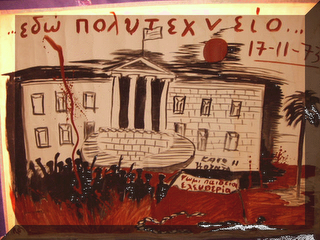 Όλη η Αθήνα, φώναζαν, πρέπει να κατεβεί, αλλά ήταν πια πολύ αργά, γιατί οι άλλοι, που ξενύχταγαν εκεί απέξω, βγήκαν απ' τη σύγχυση και μπήκαν στα τανκς. Μετά, μπήκαν και στο Πολυτεχνείο, και τα μακέλεψαν εκείνα τα παιδιά. Κόσμο πολύ σακάτεψαν και σκότωσαν, γιατί το μπόρεσαν! Και το μπόρεσαν, γιατί, τη νύχτα εκείνη, δεν είχαν κατέβει, να πεις, κι όλοι αυτοί που κατεβαίνουν, τώρα, κάθε χρόνο, για τη γιορτή που γίνεται έξω απ' το Πολυτεχνείο! Αν είχε κατέβει -και το ένα τρίτο μοναχά, απ' αυτουνούς που πάνε τώρα στη γιορτή- οι άλλοι που ΄χαν τα τανκς, θα σκόρπαγαν στα σίγουρα. Γι’ αυτό και λέω, πως κι αυτό που γίνεται -εκεί απέξω- κάθε χρόνο, μέσα στο σύστημα είναι, το γνωστό. Και τα μιλιούνια, που πάνε, τώρα, και γιορτάζουν, σε σύγχυση μεγάλη βρίσκονται, γιατί δεν το 'χουν καταλάβει, ακόμα, πως κατεβαίνουν, κάθε χρόνο, και γιορτάζουν, την επέτειο για το ότι δεν κατέβηκαν όταν έπρεπε! Αυτό είναι που γιορτάζεται: γι’ αυτό, κιόλας, το σάμαλι και το μαλλί της γριάς∙ γι’ αυτό και τα στεφάνια τα πολλά, και η παρέα με το ένα εκατομμύριο ανθρώπους που περπατάει απ' το Πολυτεχνείο μέχρι την πρεσβεία. *** Γιατί οι θυσίες γίνονται από τους λίγους και οι γιορτές απ' τους πολλούς. Γι’ αυτό κιόλας, εγώ, κάθε χρόνο τέτοια μέρα, νιώθω κάτι σα ντροπή, και δε μου ΄ρχεται να πάω σ' αυτή τη πορεία, γιατί το βράδυ εκείνο, που φώναζαν τα παιδιά απ' το Πολυτεχνείο, δεν τα κατάφερα να κάνω τίποτα. Μονάχα το στομάχι μου πόναγε και μου 'ρχονταν να κάνω εμετό. Κι ύστερα, δεν μπορούσα άλλο, και βγήκα απ' το σπίτι. Πήρα το δρόμο και κατέβαινα για το Πολυτεχνείο, αλλά στα μισά έψαξα στις τσέπες, κι είδα ότι δεν είχα πάρει μαζί μου την ταυτότητα. Αρχίνησα τότε κι αναρωτιόμουν: ποιος είμαι, σκέφτηκα, και πού πάω; Σαν τι μπορώ να κάνω εγώ αυτή την ώρα; Δεν έχω απάνω μου και την ταυτότητα!.. Και πού πάω, είπα, χωρίς ταυτότητα, μέσα σ' αυτή τη κόλαση;[...]  Τίποτα άλλο δεν κατάφερα να κάνω, γι’ αυτό και λέω, πως είναι αστείο να γιορτάζω τώρα, μαζί με άλλο ένα εκατομμύριο ανθρώπους, το ότι δεν έκανα, το βράδι εκείνο, τίποτα!
                                     Νίκος Χουλιαράς, Ζωή, την άλλη φορά, Νεφέλη, Αθήνα 1985.